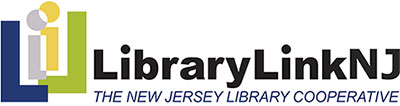 		44 Stelton Road, Suite 330		TEL:  732-752-7720 or 866-505-5465	librarylinknj.org		Piscataway, NJ  08854		FAX:  732-752-7785 or 800-793-8007Joanne Roukens, Interim, Executive Director     Jroukens@librarylinknj.orgEXECUTIVE BOARD MEETING	December 17, 2015LibraryLinkNJ OfficeLibraryLinkNJ Office – 2:30 p.m. start timeMINUTESEXECUTIVE BOARDPresent		AbsentKaren Brodsky	Heather CravenCandice Brown	James KeehblerSteve Chudnick	Lynn PascaleJanice Cooper	Anne WodnickJane L. Crocker	Michelle McGreivey	Kimberly Paone Carolyn Ryan Reed	Margaret ShapiroRobin SiegelRick Vander Wende	 Also AttendingJoanne Roukens, Interim, Executive Director   CALL TO ORDERThe meeting was called to order at 2:32 p.m. by President Candice Brown, who announced that the meeting was in compliance with the Open Public Meetings Act.  APPROVAL OF MINUTESKimberley Paone presented and moved the minutes of the November 19, 2015 Executive Board meeting. Janice Cooper seconded the motion, which passed.TREASURER’S REPORTPostponed until the January Board Meeting.REPORT OF THE INTERIM DIRECTORPostponed until the January Board Meeting.CORRESPONDENCEThere was no correspondence.UNFINISHED BUSINESSExecutive Director Contract for Kathy Schalk-Greene - Margaret Shapiro moved and Steve Chudnick seconded a motion to adjourn to Executive Session.  The board adjourned to Executive Session at 2:34 p.m. and reconvened at 2:37 p.m.  Janice Cooper moved to accept the Executive Director’s contract and arbitration agreement for the new Executive Director, Kathy Schalk-Greene.  Margaret Shapiro seconded the motion, which passed.NEW BUSINESSCandice Brown thanked Joanne Roukens for her service as Interim Director and presented her with a gift.AGENDA ITEMS FOR MEETING (online, January 21, 2016)Library Network Review Board nomineesADJOURNMENTSteve Chudnick moved to adjourn the meeting.  Robin Siegel seconded the motion, which passed.  The meeting was adjourned at 2:41 p.m.Respectfully submitted,Joanne P. Roukens, Interim Executive DirectorIn the absence of Lynn Pascale, Secretary, at the December 17th Board MeetingLibraryLinkNJ, The New Jersey Library Cooperative, and its services are funded by the New Jersey State Library,
which is responsible for the coordination, promotion, and funding of the New Jersey Library Network.